International Academy Governance Council Meeting Minutes	 * Hosted virtually by Bloomfield Hills Schools via Zoom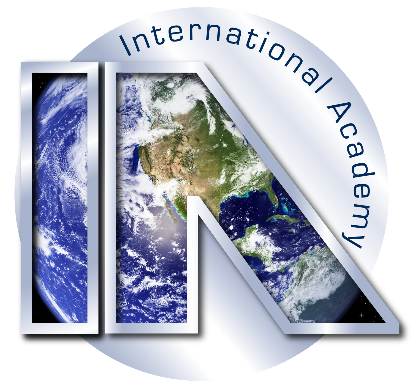 October 14, 20206 PMVideo Recording of Meeting Availablehttps://www.iatoday.org/about-us/consortium-districtDRAFT Meeting MinutesCall to OrderCall to OrderThe Virtual International Academy Governance Council meeting was called to order by Mr. Pat Watson, Superintendent of Bloomfield Hills Schools at 6:00 PM on Wednesday, October 14, 2020.Roll CallMembers Present: Bloomfield Hills: Mr. Pat Watson, SuperintendentHuron Valley: Dr. Paul Salah, Huron ValleyRochester: Mr. Matthew McDaniel (non-voting member)Troy: Dr. Richard Machesky, TroyMembers Absent:Birmingham: Mr. Mark Dziatczak, SuperintendentPledge of AllegianceApproval of AgendaIt was moved by Dr. Paul Salah and supported by Dr. Richard Machesky that the IA Governance Council approve the October 14, 2020 meeting agenda as presented.Ayes: 		Dr. Paul Salah, Dr. Richard Machesky and Mr. Pat WatsonNayes:	N/AMotion CarriedApproval of MinutesIt was moved by Dr. Richard Machesky and supported by Dr. Paul Salah that the IA Governance Council approve the minutes from the September 16, 2020 meeting as presented.Ayes: 		Dr. Paul Salah, Dr. Richard Machesky and Mr. Pat WatsonNayes:	N/AMotion CarriedPublic Comment (agenda items)There was one public comment during this portion of the meeting:Ms. Emilia Askari, parent of two IA graduates, commented on the timeliness of posting of the 2020-2021 meeting schedule and agenda on the IA website, compliance with the Open Meetings Act, and conflicts of interest within the IA as it relates to China.Principal’s ReportLynne Gibson, Principal, delivered a report which served as an overview of October highlights. Student election feedback was covered with a focus on three areas: how the IA can represent a diverse group of students, build a better community and continue being servant leaders. Results from a staff survey were discussed speaking to the topics of professional development opportunities, schedule/time utilization, hybrid Wednesdays, and how success is being defined this year. Teacher, Matthew Morrison, presented on the Interdiscplinary Unit of IA’s English/History teachers implemented, and experiences helping create the new IB History curriculum.Students from the music department shared what they are doing to stay connected in their training during COVID in a video they shared.Students from the art departments presented the completion of the Superhero Project, which took artwork submitted by elementary aged students and transformed those images into super heroes by the IA art students.Public Comment (non-agenda items)There were no requests for public comment.AdjournmentThe meeting was adjourned at 7:00 PM.Respectfully submitted,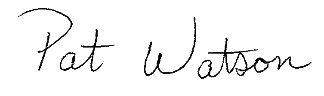 Mr. Pat Watson, SuperintendentBloomfield Hills SchoolsPW/rc